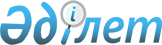 Об утверждении норм потребления коммунальных услуг по газоснабжению, электроснабжению, водоснабжению, водоотведению и теплоснабжению для потребителей, не имеющих приборов учета в Восточно-Казахстанской области
					
			Утративший силу
			
			
		
					Постановление Восточно-Казахстанского областного акимата от 4 мая 2018 года № 120. Зарегистрировано Департаментом юстиции Восточно-Казахстанской области 22 мая 2018 года № 5638. Утратило силу постановлением Восточно-Казахстанского областного акимата от 2 ноября 2020 года № 394
      Сноска. Утратило силу постановлением Восточно-Казахстанского областного акимата от 02.11.2020 № 394 (вводится в действие по истечении десяти календарных дней после дня его первого официального опубликования).

      Примечание РЦПИ.

      В тексте документа сохранена пунктуация и орфография оригинала.
      В соответствии с подпунктом 34) пункта 1 статьи 27 Закона Республики Казахстан от 23 января 2001 года "О местном государственном управлении и самоуправлении в Республике Казахстан", Восточно-Казахстанский областной акимат ПОСТАНОВЛЯЕТ:
      1. Утвердить прилагаемые нормы потребления коммунальных услуг по газоснабжению, электроснабжению, водоснабжению, водоотведению и теплоснабжению для потребителей, не имеющих приборов учета в Восточно-Казахстанской области.
      2. Аппарату акима области, управлению энергетики и жилищно-коммунального хозяйства области в установленном законодательством Республики Казахстан порядке обеспечить:
      1) государственную регистрацию настоящего постановления в территориальном органе юстиции;
      2) в течение десяти календарных дней со дня государственной регистрации настоящего постановления акимата направление его копии в бумажном и электронном виде на казахском и русском языках в Республиканское государственное предприятие на праве хозяйственного ведения "Республиканский центр правовой информации" для официального опубликования и включения в Эталонный контрольный банк нормативных правовых актов Республики Казахстан;
      3) в течение десяти календарных дней после государственной регистрации настоящего постановления направление его копии на официальное опубликование в периодические печатные издания, распространяемые на территории Восточно-Казахстанской области;
      4) размещение настоящего постановления на интернет-ресурсе акима Восточно-Казахстанской области после его официального опубликования.
      3. Контроль за исполнением настоящего постановления возложить на заместителя акима области по вопросам строительства, энергетики и жилищно-коммунального хозяйства.
      4. Настоящее постановление вводится в действие по истечении десяти календарных дней после дня его первого официального опубликования. Нормы потребления коммунальных услуг по газоснабжению для потребителей, не имеющих приборов учета в Восточно-Казахстанской области
      Примечание: Нормы потребления товарного газа рассчитаны в соответствии с Правилами расчета и утверждения норм потребления товарного и сжиженного нефтяного газа, утвержденных постановлением Правительства Республики Казахстан от 9 июля 2012 года № 927. Нормы потребления коммунальных услуг по электроснабжению для потребителей, не имеющих приборов учета в Восточно-Казахстанской области
      Примечание: Нормы расхода электрической энергии рассчитаны в соответствии с Типовыми правилами расчета норм потребления коммунальных услуг по электроснабжению и теплоснабжению для потребителей, не имеющих приборов учета, утвержденных приказом Министра национальной экономики Республики Казахстан от 13 января 2015 года № 15, зарегистрированного в Министерстве юстиции Республики Казахстан 20 февраля 2015 года № 10313. Нормы потребления коммунальных услуг по водоснабжению, водоотведению для потребителей, не имеющих приборов учета в Восточно-Казахстанской области
      по городу Усть-Каменогорск:
      по городу Семей:
      по городу Риддер: 
      по городу Курчатов:
      по Абайскому району:
      по Аягозскому району:
      по Бескарагайскому району:
      по Бородулихинскому району:
      по Глубоковскому району:
      по Жарминскому району:
      по Зайсанскому району:
      по Зыряновскому району:
      по Курчумскому району:
      по Кокпектинскому району:
      по Катон-Карагайскому району:
      по Тарбагатайскому району:
      по Уланскому району:
      по Урджарскому району:
      по Шемонаихинскому району:
      Нормы потребления коммунальных услуг по водоснабжению и водоотведению рассчитаны в соответствии с Типовыми правилами расчета норм потребления коммунальных услуг по водоснабжению и водоотведению для потребителей, не имеющих приборов учета, утвержденных приказом Министра национальной экономики Республики Казахстан от 31 марта 2015 года № 292, зарегистрированного в Министерстве юстиции Республики Казахстан 12 мая 2015 года № 11017, Методикой расчета объемов предоставленных услуг по водоснабжению и водоотведению, утвержденным приказом Председателя Агенства Республики Казахстан по делам строительства и жилищно-коммунального хозяйства от 26 сентября 2011 года № 354, зарегистрированного в Министерстве юстиции Республики Казахстан 17 октября 2011 года № 7257. Нормы потребления коммунальных услуг по теплоснабжению для потребителей, не имеющих приборов учета в Восточно-Казахстанской области
      Примечание: Нормы расхода тепловой энергии рассчитаны в соответствии с Типовыми правилами расчета норм потребления коммунальных услуг по электроснабжению и теплоснабжению для потребителей, не имеющих приборов учета, утвержденных приказом Министра национальной экономики Республики Казахстан от 13 января 2015 года № 15, зарегистрированного в Министерстве юстиции Республики Казахстан 20 февраля 2015 года № 10313, Правилами пользования тепловой энергией утвержденных приказом Министра энергетики Республики Казахстан от 18 декабря 2014 года № 211, зарегистрированного в Министерстве юстиции Республики Казахстан 12 февраля 2015 года № 10234.
      Нормы потребления горячей воды рассчитаны в соответствии с Методикой расчета тарифов или их предельных уровней на регулируемые услуги субъектов естественной монополии по снабжению тепловой энергией, утвержденным приказом исполняющего обязанности Председателя Агентства Республики Казахстан по регулированию естественных монополий от 17 сентября 2013 года № 284-ОД, зарегистрированного в Министерстве юстиции Республики Казахстан 7 ноября 2013 года № 8887.
					© 2012. РГП на ПХВ «Институт законодательства и правовой информации Республики Казахстан» Министерства юстиции Республики Казахстан
				
      Аким Восточно-Казахстанской области 

Д. Ахметов
Утверждены постановлением 
Восточно-Казахстанского 
областного акимата от 
"4" мая 2018 года № 120
   № п/п 
Характеристика потребления газа (товарный газ)
Единица измерения
Норма потребления газа
1
При наличии газовой плиты и центрального горячего водоснабжения
кубический метр на 1 человека в месяц
9,74
2
При наличии газовой плиты и газового водонагревателя (при отсутствии централизованного горячего водоснабжения)
кубический метр на 1 человека в месяц
24,09
3
При наличии газовой плиты и отсутствии центрального горячего водоснабжения и газового водонагревателя
кубический метр на 1 человека в месяц
14,35
4
На индивидуальное отопление
кубический метр на 1 квадратный метр площади в месяц
9,157
Месяц
Единица измерения
Жилище
Жилище
Жилище
Жилище
Жилище
Жилище
Жилище
Месяц
Единица измерения
Общежитие 1-комнатное
1-комнатное
2-комнатное
3-комнатное
4-комнатное
5-комнатное
6-комнатное
Количество ламп
кВт.ч.
1
4
6
7
8
9
11
январь
кВт.ч.
164
238
287
312
336
361
410
февраль
кВт.ч.
145
200
238
256
275
293
331
март
кВт.ч.
155
202
233
249
264
280
311
апрель
кВт.ч.
145
173
193
202
212
221
241
май
кВт.ч.
147
168
183
190
197
204
219
июнь
кВт.ч.
141
159
171
177
183
189
201
июль
кВт.ч.
146
164
176
182
188
194
206
август
кВт.ч.
148
173
190
198
207
215
232
сентябрь
кВт.ч.
146
181
203
215
226
238
260
октябрь
кВт.ч.
158
214
251
270
288
307
344
ноябрь
кВт.ч.
158
226
272
295
317
340
386
декабрь
кВт.ч.
166
245
298
324
351
377
430
Итого
кВт.ч.
1 818
2 343
2 694
2 869
3 044
3 219
3 570
Среднее в месяц
кВт.ч.
151
195
224
239
254
268
297
Коммунальное государственное предприятие на праве хозяйственного введения "Өскемен-Водоканал"
Коммунальное государственное предприятие на праве хозяйственного введения "Өскемен-Водоканал"
Коммунальное государственное предприятие на праве хозяйственного введения "Өскемен-Водоканал"
Коммунальное государственное предприятие на праве хозяйственного введения "Өскемен-Водоканал"
Коммунальное государственное предприятие на праве хозяйственного введения "Өскемен-Водоканал"
    №
Характеристика потребления
Измеритель
Норма, литр/сутки
Норма, литр/сутки
    №
Характеристика потребления
Измеритель
водоснабжение
водоотведение
1)
Разбор воды из уличных водоразборных колонок
на 1 человека в сутки
56
-
2
Жилые дома:
Жилые дома:
Жилые дома:
Жилые дома:
1)
с централизованным холодным водоснабжением без канализации
на 1 человека в сутки
105
-
2)
с централизованным холодным водоснабжением и канализацией без ванн
на 1 человека в сутки
101
101
3)
с централизованным холодным водоснабжением, канализацией с ваннами оборудованными душем
на 1 человека в сутки
121
121
4)
с централизованным холодным водоснабжением, канализацией и ваннами с водонагревателями, работающими на твердом топливе 
на 1 человека в сутки
149
149
5)
с централизованным холодным водоснабжением, канализацией, с ваннами с газовыми водонагревателями
на 1 человека в сутки
189
189
6)
с центральным холодным водоснабжением, канализацией, ваннами с быстродействующим нагревателем и многоточечным водоразбором
на 1 человека в сутки
210
210
7)
с центральным холодным водоснабжением, канализацией, оборудованные умывальником, мойкой и душем
на 1 человека в сутки
189
277
8)
с центральным холодным водоснабжением, канализацией, с сидячими ваннами, оборудованными душем
на 1 человека в сутки
230
326
9)
с центральным холодным и горячим водоснабжением, канализацией, с ваннами, оборудованными душем
на 1 человека в сутки
250
355
10)
с центральным холодным водоснабжением, канализацией, при высоте зданий 12 этажей и повышенными требованиями к благоустройству
на 1 человека в сутки
330
444
11)
с центральным холодным и горячим водоснабжением, с канализацией, без ванн
на 1 человека в сутки
101
145
12)
с централизованным горячим водоснабжением, канализацией, отключенные от централизованного холодного водоснабжения
на 1 человека в сутки
56
161
13)
с централизованным холодным и горячим водоснабжением, канализацией, без унитазов
на 1 человека в сутки
121
226
14)
с централизованным холодным водоснабжением, канализацией, с ваннами, оборудованными душем, отключенные от горячего водоснабжения
на 1 человека в сутки
250
250
15)
с централизованным горячим водоснабжением, канализацией, оборудованные умывальником, мойкой и душем, с отключенным холодным водоснабжением за долги
на 1 человека в сутки
56
144
16)
с централизованным холодным водоснабжением из ведомственного водозабора, канализацией, с ваннами, оборудованными душем
на 1 человека в сутки
-
121
17)
с централизованным горячим водоснабжением и канализацией, с сидячими ваннами, оборудованными душем, с отключенным холодным водоснабжением за долги
на 1 человека в сутки
56
152
18)
с централизованной канализацией, с горячей водой в отопительный период из системы отопления, оборудованные мойками, холодная вода из водоколонок
на 1 человека в сутки
56
84
19)
с централизованным горячим водоснабжением, централизованной канализацией, централизованное водоснабжение отключено по заявлению, без ванн
на 1 человека в сутки
0
44
20)
с централизованной канализацией, с ваннами, оборудованными душем, с горячей водой в отопительный период
на 1 человека в сутки
0
149
21)
Выгреб в неканализированных жилых домах 
на 1 человека в сутки
0
21
3
Общежития:
1)
с централизованным холодным водоснабжением без канализации
на 1 человека в сутки
60
0
2)
с центральным холодным и горячим водоснабжением с канализацией, без душа
на 1 человека в сутки
69
97
3)
с центральным холодным и горячим водоснабжением с канализацией, с общими душевыми
на 1 человека в сутки
85
138
4)
с центральным холодным и горячим водоснабжением с канализацией, с общими душевыми, столовыми, прачечными
на 1 человека в сутки
117
187
5)
с центральным холодным и горячим водоснабжением с канализацией, с общими кухнями и душевыми блоками при малых комнатах в каждой секции
на 1 человека в сутки
133
190
6)
с центральным холодным и горячим водоснабжением с канализацией, с душами при всех жилых комнатах
на 1 человека в сутки
10
145
7)
с централизованным горячим водоснабжением, с канализацией, с общими кухнями и душевыми блоками на этажах, при малых комнатах в каждой секции, с отключенным за долги холодным водоснабжением
на 1 человека в сутки
56
113
8)
с централизованным горячим водоснабжением и канализацией, с общими душевыми, столовыми, прачечными, с отключенным холодным водоснабжением
на 1 человека в сутки
56
126
Коммунальное государственное предприятие на праве хозяйственного введения "Новая Согра"
Коммунальное государственное предприятие на праве хозяйственного введения "Новая Согра"
Коммунальное государственное предприятие на праве хозяйственного введения "Новая Согра"
Коммунальное государственное предприятие на праве хозяйственного введения "Новая Согра"
Коммунальное государственное предприятие на праве хозяйственного введения "Новая Согра"
№
Характеристика потребления
Измеритель
Норма, литр/сутки
Норма, литр/сутки
№
Характеристика потребления
Измеритель
водоснабжение
водоотведение
1
Разбор воды из уличных водоразборных колонок
на 1 человека в сутки
56
-
2
Жилые дома:
Жилые дома:
Жилые дома:
Жилые дома:
1)
с централизованным холодным водоснабжением без канализации
на 1 человека в сутки
105
-
2)
с централизованным холодным водоснабжением и канализацией без ванн
на 1 человека в сутки
95
95
3)
централизованным холодным водоснабжением и канализацией, без горячей воды
на 1 человека в сутки
120
120
4)
с централизованным холодным водоснабжением, канализацией и ваннами с водонагревателями, работающими на твердом топливе 
на 1 человека в сутки
150
150
5)
с централизованным холодным водоснабжением, канализацией, с ваннами с газовыми водонагревателями
на 1 человека в сутки
190
190
6)
с центральным холодным водоснабжением, канализацией, ваннами с быстродействующим нагревателем и многоточечным водоразбором
на 1 человека в сутки
210
210
7)
с центральным холодным водоснабжением, канализацией, оборудованные умывальником, мойкой и душем
на 1 человека в сутки
110
195
8)
с центральным холодным и горячим водоснабжением, канализацией, с сидячими ваннами, оборудованными душем
на 1 человека в сутки
140
230
9)
с центральным холодным и горячим водоснабжением, канализацией, с ваннами, оборудованными душем
на 1 человека в сутки
250
355
3
Общежития с центральным холодным и горячим водоснабжением с канализацией, с общими кухнями и душевыми блоками при малых комнатах в каждой секции
на 1 человека в сутки
133
190
    №
Характеристика потребления
Измеритель
Норма, литр/сутки
Норма, литр/сутки
    №
Характеристика потребления
Измеритель
водоснабжение
водоотведение
1
Разбор воды из уличных водоразборных колонок
на 1 человека в сутки
25
-
2
Жилые дома:
Жилые дома:
Жилые дома:
Жилые дома:
1)
с централизованным холодным водоснабжением без канализации
на 1 человека в сутки
40
-
2)
с централизованным холодным водоснабжением и канализацией без ванн
на 1 человека в сутки
80
80
3)
с централизованным холодным водоснабжением, канализацией и ваннами с водонагревателями, работающими на твердом топливе 
на 1 человека в сутки
125
125
4)
с централизованным холодным водоснабжением, канализацией, с ваннами с газовыми водонагревателями
на 1 человека в сутки
200
200
5)
с центральным холодным водоснабжением, канализацией, ваннами с быстродействующим нагревателем и многоточечным водоразбором
на 1 человека в сутки
250
250
6)
с центральным холодным водоснабжением, канализацией, оборудованные умывальником, мойкой и душем
на 1 человека в сутки
161
230
7)
с центральным холодным водоснабжением, канализацией, с сидячими ваннами, оборудованными душем
на 1 человека в сутки
193
275
8)
с центральным холодным и горячим водоснабжением, канализацией, с ваннами, оборудованными душем
на 1 человека в сутки
251
358
9)
с центральным холодным водоснабжением, канализацией, при высоте зданий 12 этажей и повышенными требованиями к благоустройству
на 1 человека в сутки
280
400
10)
с централизованным холодным водоснабжением, канализацией, с ваннами, оборудованными душем, отключенные от горячего водоснабжения
на 1 человека в сутки
250
250
11)
с централизованным горячим водоснабжением и канализацией, с сидячими ваннами, оборудованными душем, с отключенным холодным водоснабжением за долги
на 1 человека в сутки
25
131
3
Общежития:
Общежития:
Общежития:
Общежития:
1)
с централизованным холодным водоснабжением без канализации
на 1 человека в сутки
25
0
2)
с центральным холодным и горячим водоснабжением с канализацией, без душа
на 1 человека в сутки
250
358
Коммунальное государственное предприятие на праве хозяйственного введения "Водоканал"
Коммунальное государственное предприятие на праве хозяйственного введения "Водоканал"
Коммунальное государственное предприятие на праве хозяйственного введения "Водоканал"
Коммунальное государственное предприятие на праве хозяйственного введения "Водоканал"
Коммунальное государственное предприятие на праве хозяйственного введения "Водоканал"
Коммунальное государственное предприятие на праве хозяйственного введения "Водоканал"
Коммунальное государственное предприятие на праве хозяйственного введения "Водоканал"
№     
Характеристика потребления
Измеритель
Измеритель
Норма, литр/сутки
Норма, литр/сутки
водоотведение
№     
Характеристика потребления
Измеритель
Измеритель
водоснабжение
горячая вода
водоотведение
1
Разбор воды из уличных водоразборных колонок
на 1 человека в сутки
на 1 человека в сутки
60
-
-
2
Жилые дома:
Жилые дома:
Жилые дома:
Жилые дома:
Жилые дома:
Жилые дома:
1)
с централизованным холодным водоснабжением без канализации
на 1 человека в сутки
на 1 человека в сутки
120
-
-
2)
с централизованным холодным водоснабжением и канализацией без ванн
на 1 человека в сутки
на 1 человека в сутки
120
-
120
3)
с централизованным холодным и горячим водоснабжением, без канализации (без ванн)
на 1 человека в сутки
на 1 человека в сутки
93
43
-
4)
с централизованным холодным и горячим водоснабжением, канализацией (без ванн)
на 1 человека в сутки
на 1 человека в сутки
93
43
130
5)
с централизованным холодным водоснабжением и ваннами с водонагревателями, работающими на твердом топливе, без канализации
на 1 человека в сутки
на 1 человека в сутки
203
-
-
6)
с централизованным холодным водоснабжением, канализацией и ваннами с водонагревателями, работающими на твердом топливе 
на 1 человека в сутки
на 1 человека в сутки
203
-
203
7)
с централизованным холодным и горячим водоснабжением, ваннами и с многоточечным водоразбором (частный сектор), без канализации
на 1 человека в сутки
на 1 человека в сутки
192
91
-
8)
с централизованным холодным и горячим водоснабжением, канализацией, ваннами с и многоточечным водоразбором (частный сектор)
на 1 человека в сутки
на 1 человека в сутки
192
91
283
9)
с центральным холодным и горячим водоснабжением, с сидячими ваннами, оборудованными душем, без канализации
на 1 человека в сутки
на 1 человека в сутки
211
100
-
10)
с центральным холодным и горячим водоснабжением, канализацией, с сидячими ваннами, оборудованными душем
на 1 человека в сутки
на 1 человека в сутки
211
100
311
11)
с центральным холодным водоснабжением, с ваннами, оборудованными душем без канализации (полная степень благоустройства)
на 1 человека в сутки
на 1 человека в сутки
250
-
-
12)
с центральным холодным водоснабжением, канализацией, с ваннами, оборудованными душем (полная степень благоустройства)
на 1 человека в сутки
на 1 человека в сутки
250
-
250
13)
с центральным холодным водоснабжением, с ваннами, оборудованными душем и горячим водоснабжением через подогрев бойлеров (120 литров-горячей воды) без канализации - полная степень благоустройства
на 1 человека в сутки
на 1 человека в сутки
250
-
250
14)
с центральным холодным водоснабжением, канализацией, с ваннами, оборудованными душем и горячим водоснабжением через подогрев бойлеров (120 литров-горячей воды) - полная степень благоустройства
на 1 человека в сутки
на 1 человека в сутки
250
120
370
15)
с центральным горячим водоснабжением, с ваннами, оборудованными душем (полная степень благоустройства), без канализации
на 1 человека в сутки
на 1 человека в сутки
-
120
-
16)
с центральным горячим водоснабжением, канализацией, с ваннами, оборудованными душем (полная степень благоустройства)
на 1 человека в сутки
на 1 человека в сутки
-
120
120
Товарищество с ограниченной ответственностью "Л-ТВК"
Товарищество с ограниченной ответственностью "Л-ТВК"
Товарищество с ограниченной ответственностью "Л-ТВК"
Товарищество с ограниченной ответственностью "Л-ТВК"
Товарищество с ограниченной ответственностью "Л-ТВК"
Товарищество с ограниченной ответственностью "Л-ТВК"
Товарищество с ограниченной ответственностью "Л-ТВК"
    №
Характеристика потребления
Характеристика потребления
Измеритель
Измеритель
Норма, литр/сутки
Норма, литр/сутки
    №
Характеристика потребления
Характеристика потребления
Измеритель
Измеритель
водо-снабжение
водоотведение
1
Разбор воды из уличных водоразборных колонок
Разбор воды из уличных водоразборных колонок
на 1 человека в сутки
на 1 человека в сутки
40
-
2
Жилые дома:
Жилые дома:
Жилые дома:
Жилые дома:
Жилые дома:
Жилые дома:
1)
с централизованным холодным водоснабжением без канализации
с централизованным холодным водоснабжением без канализации
на 1 человека в сутки
на 1 человека в сутки
75
-
2)
с централизованным холодным водоснабжением и канализацией без ванн
с централизованным холодным водоснабжением и канализацией без ванн
на 1 человека в сутки
на 1 человека в сутки
75
326
3)
с централизованным холодным водоснабжением, канализацией с ваннами оборудованными душем
с централизованным холодным водоснабжением, канализацией с ваннами оборудованными душем
на 1 человека в сутки
на 1 человека в сутки
326
326
4)
с централизованным холодным водоснабжением, канализацией и ваннами с водонагревателями, работающими на твердом топливе 
с централизованным холодным водоснабжением, канализацией и ваннами с водонагревателями, работающими на твердом топливе 
на 1 человека в сутки
на 1 человека в сутки
180
180
5)
с централизованным холодным водоснабжением, канализацией, с ваннами с газовыми водонагревателями
с централизованным холодным водоснабжением, канализацией, с ваннами с газовыми водонагревателями
на 1 человека в сутки
на 1 человека в сутки
225
225
6)
с центральным холодным водоснабжением, канализацией, оборудованные умывальником, мойкой и душем
с центральным холодным водоснабжением, канализацией, оборудованные умывальником, мойкой и душем
на 1 человека в сутки
на 1 человека в сутки
230
230
7)
с центральным холодным и горячим водоснабжением, канализацией, с ваннами, оборудованными душем
с центральным холодным и горячим водоснабжением, канализацией, с ваннами, оборудованными душем
на 1 человека в сутки
на 1 человека в сутки
230
230
8)
с центральным холодным и горячим водоснабжением с канализацией, с общими душевыми
с центральным холодным и горячим водоснабжением с канализацией, с общими душевыми
на 1 человека в сутки
на 1 человека в сутки
105
105
9)
с центральным холодным и горячим водоснабжением с канализацией, с общими кухнями и душевыми блоками при малых комнатах в каждой секции
с центральным холодным и горячим водоснабжением с канализацией, с общими кухнями и душевыми блоками при малых комнатах в каждой секции
на 1 человека в сутки
на 1 человека в сутки
165
165
10)
с центральным холодным и горячим водоснабжением с канализацией, с душами при всех жилых комнатах
с центральным холодным и горячим водоснабжением с канализацией, с душами при всех жилых комнатах
на 1 человека в сутки
на 1 человека в сутки
125
125
    №
Характеристика потребления
Измеритель
Норма, литр/сутки
Норма, литр/сутки
    №
Характеристика потребления
Измеритель
водоснабжение
водоотведение
1
Разбор воды из уличных водозаборных колонок
на 1 человека в сутки
350
350
2
Жилые дома:
Жилые дома:
Жилые дома:
Жилые дома:
1)
с централизованным холодным водоснабжением
на 1 человека в сутки
350
350
2)
с централизованным водоснабжением без канализации
на 1 человека в сутки
350
-
3)
юридические лица, с централизованным холодным водоснабжением
на 1 человека в сутки
16 
16
3)
юридические лица, с централизованным холодным водоснабжением
на

1 человека в сутки
16
16
    №
Характеристика потребления
Измеритель
Норма, литр/сутки
Норма, литр/сутки
    №
Характеристика потребления
Измеритель
водоснабжение
водоотведение
1
Разбор воды из уличных водоразборных колонок 
на 1 человека в сутки
50
-
2
Жилые дома, с централизованным холодным водоснабжением без канализации
на 1 человека в сутки
105
-
    №
Характеристика потребления
Измеритель
Норма, литр/сутки
Норма, литр/сутки
    №
Характеристика потребления
Измеритель
водоснабжение
водоотведение
1
Разбор воды из уличных водоразборных колонок
на 1 человека в сутки
50
-
2
Жилые дома:
Жилые дома:
Жилые дома:
Жилые дома:
1)
с централизованным холодным водоснабжением без канализации
на 1 человека в сутки
125
-
2)
с централизованным холодным водоснабжением и канализацией без ванн
на 1 человека в сутки
125
125
3)
с централизованным холодным водоснабжением, канализацией с ваннами длиной от 1500 до 1700 мм оборудованных душем
на 1 человека в сутки
125
160
4)
с централизованным холодным водоснабжением, канализацией и ваннами с водонагревателями
на 1 человека в сутки
230
230
   №
Характеристика потребления
Измеритель
Норма, литр/сутки
Норма, литр/сутки
   №
Характеристика потребления
Измеритель
водоснабжение
водоотведение
1
Разбор воды из уличных водоразборных колонок
на 1 человека в сутки
25
-
2
Жилые дома с централизованным холодным водоснабжением без канализации
на 1 человека в сутки
40
-
   №
Характеристика потребления
Измеритель
Норма, литр/сутки
1
Жилые дома:
Жилые дома:
Жилые дома:
1)
с водопроводом, без канализации
на 1 человека в сутки
40
2)
с водопроводом и канализацией
на 1 человека в сутки
80
   №
Характеристика потребления
Измеритель
Норма, литр/сутки
Норма, литр/сутки
   №
Характеристика потребления
Измеритель
водоснабжение
водоотведение
1
Разбор воды из уличных водозаборных колонок
на 1 человека в сутки
55
-
2
Жилые дома:
Жилые дома:
Жилые дома:
Жилые дома:
1)
с централизованным горячим водоснабжением
на 1 человека в сутки
184
184
2)
в летний период
на 1 человека в сутки
227
-
в зимний период
на 1 человека в сутки
150
110
4)
без центрального горячего водоснабжения
на 1 человека в сутки
100
-
5)
с водопроводом, но без канализации 
на 1 человека в сутки
115
-
6)
с водопроводом, канализацией без ванн
на 1 человека в сутки
120
120
3
Общежития:
Общежития:
Общежития:
Общежития:
1)
с водопроводом, но без канализации
на 1 человека в сутки
55
-
2)
с водопроводом, канализацией и душем
на 1 человека в сутки
100
100
3)
с водопроводом, канализацией без душа
на 1 человека в сутки
80
-
4)
с общим душем
на 1 человека в сутки
100
100
5)
с общей кухней
на 1 человека в сутки
160
100
    №
Характеристика потребления
Измеритель
Норма, литр/сутки
Норма, литр/сутки
    №
Характеристика потребления
Измеритель
водоснабжение
водоотведение
1
Разбор воды из уличных водоразборных колонок
на 1 человека в сутки
50
50
Нормы расхода холодной воды и стоков на хозяйственно-питьевые нужды населения, не имеющего приборов учета села Бирлик
Нормы расхода холодной воды и стоков на хозяйственно-питьевые нужды населения, не имеющего приборов учета села Бирлик
Нормы расхода холодной воды и стоков на хозяйственно-питьевые нужды населения, не имеющего приборов учета села Бирлик
Нормы расхода холодной воды и стоков на хозяйственно-питьевые нужды населения, не имеющего приборов учета села Бирлик
Нормы расхода холодной воды и стоков на хозяйственно-питьевые нужды населения, не имеющего приборов учета села Бирлик
1
Жилые дома с водопроводом, без канализации
на 1 человека в сутки
50
50
2
 Разбор воды из уличных водоразборных колонок 
на 1 человека в сутки
50
50
№      
Характеристика потребления
Измеритель
Норма, литр/сутки
Норма, литр/сутки
№      
Характеристика потребления
Измеритель
водоснабжение
водоотведение
1
Вода из уличных водоразборных колонок
на 1 человека в сутки
89
-
2
Жилые дома:
Жилые дома:
Жилые дома:
Жилые дома:
1)
квартирного типа с водопроводом и канализацией
на 1 человека в сутки
225
-
2)
с водопроводом и канализацией и ванными с водонагревателями, работающими на твердом топливе
на 1 человека в сутки
375
-
3
Общежития:
Общежития:
Общежития:
Общежития:
1)
без душевых
на 1 человека в сутки
200
-
2)
с общими душевыми
на 1 человека в сутки
425
-
4
Гостиницы, пансионаты:
Гостиницы, пансионаты:
Гостиницы, пансионаты:
Гостиницы, пансионаты:
1)
без душевых
на 1 человека в сутки
250
-
2)
с общими ваннами и душами
на 1 человека в сутки
500
-
   №
Характеристика потребления
Измеритель
Норма, литр/сутки
Норма, литр/сутки
   №
Характеристика потребления
Измеритель
водоснабжение
водоотведение
1
Вода из уличных водоразборных колонок
на 1 человека в сутки
40
-
2
Жилые дома:
Жилые дома:
Жилые дома:
Жилые дома:
1)
квартиры 1-й степени благоустройства (централизованное обеспечение горячей водой, канализация) при отсутствии горячей воды
на 1 человека в сутки
180
-
2)
квартиры 1-й степени благоустройства (бойлерная система горячего водоснабжения, канализация):
- при отсутствии горячей воды; 
- при наличии горячей воды.
на 1 человека в сутки
180 
285
180 
285
3)
квартиры 2-й степени благоустройства (с титаном, ванной, канализацией): 
- при отсутствии горячей воды; 
- при пользовании горячей водой из батарей.
на 1 человека в сутки
185 
185
185 
285
4)
квартиры 3-й степени благоустройства (без титана, ванны, но с канализацией) при пользовании горячей водой из батарей.
на 1 человека в сутки
125
205
5)
квартиры 4-й степени благоустройства
на 1 человека в сутки
60
-
   №
Характеристика потребления
Измеритель
Норма, литр/сутки
Норма, литр/сутки
   №
Характеристика потребления
Измеритель
водоснабжение
водоотведение
1
Холодная вода из уличной водоразборной колонки 
на 1 человека в сутки
75
-
2
Жилые дома:
Жилые дома:
Жилые дома:
Жилые дома:
1)
с водопроводом, без канализации
на 1 человека в сутки
75
-
2)
жилые дома с водопроводом и канализацией
на 1 человека в сутки
125
125
    №
Характеристика потребления
Измеритель
Норма, литр/сутки
Норма, литр/сутки
    №
Характеристика потребления
Измеритель
водоснабжение
водоотведение
1
Разбор воды из уличных колонок 
на 1 человека в сутки
50
-
2
Жилые дома:
Жилые дома:
Жилые дома:
Жилые дома:
1)
водопроводом и канализацией с раковиной
на 1 человека в сутки
95
95
2)
 водопроводом, канализацией с раковиной и унитазом
на 1 человека в сутки
110
110
3)
водопроводом, канализацией с раковиной, унитазом и ванной
на 1 человека в сутки
122
122
4)
 водопроводом, канализацией с раковиной и унитазом, ванной и стиральной машиной автоматом
на 1 человека в сутки
180
180
5)
 водопроводом, канализацией с раковиной и унитазом, ванной с водонагревателем 
на 1 человека в сутки
170
170
6)
водопроводом, канализацией с раковиной и унитазом, ванной с водонагревателем и стиральной машиной автоматом
на 1 человека в сутки
194
194
7)
водопроводом, канализацией с раковиной, ванной
на 1 человека в сутки
112
112
8)
водопроводом, канализацией с раковиной, ванной со стиральной машиной автоматом
на 1 человека в сутки
140
140
9)
водопроводом, канализацией с раковиной, ванной с водонагревателем и стиральной машиной автоматом
на 1 человека в сутки
150
150
10)
водопроводом, канализацией с раковиной со стиральной машиной автоматом 
на 1 человека в сутки
120
120
11)
водопроводом, канализацией с раковиной, с водонагревателем и стиральной машиной автоматом
на 1 человека в сутки
122
122
12)
водопроводом, канализацией с раковиной, 

с водонагревателем 
на 1 человека в сутки
110
110
13)
водопроводом, канализацией с унитазом,
на 1 человека в сутки
95
95
14)
водопроводом, канализацией с унитазом, ванной
на 1 человека в сутки
100
100
15)
водопроводом, канализацией с унитазом, ванной с водонагревателем и стиральной машиной автоматом
на 1 человека в сутки
105
105
16)
водопроводом, без канализации и санитарных приборов
на 1 человека в сутки
75
-
   №
Характеристика потребления
Измеритель
Норма, литр/сутки
Норма, литр/сутки
   №
Характеристика потребления
Измеритель
водоснабжение
водоотведение
1
Вода из уличных водоразборных колонок
на 1 человека в сутки
56
-
2
Жилые дома:
Жилые дома:
Жилые дома:
Жилые дома:
1)
с централизованным холодным водоснабжением без канализации
на 1 человека в сутки
105
-
2)
с централизованным холодным водоснабжением и канализацией без ванн
на 1 человека в сутки
101
101
3)
с централизованным холодным водоснабжением, канализацией с ваннами оборудованных душем
на 1 человека в сутки
121
121
4)
с центральным холодным водоснабжением, канализацией, оборудованные умывальником, мойкой и душем
на 1 человека в сутки
189
277
3
Общежития с централизованным холодным водоснабжением без канализации
на 1 человека в сутки
60
-
    №
Характеристика потребления
Измеритель
Норма, литр/ сутки
Норма, литр/ сутки
    №
Характеристика потребления
Измеритель
водоснабжение
водоотведение
Государственное коммунальное предприятие "Аксуат"
Государственное коммунальное предприятие "Аксуат"
Государственное коммунальное предприятие "Аксуат"
Государственное коммунальное предприятие "Аксуат"
Государственное коммунальное предприятие "Аксуат"
1
Разбор воды из уличных водоразборных колонок
на 1 человека в сутки
30
-
Государственное коммунальное предприятие "Акжар"
Государственное коммунальное предприятие "Акжар"
Государственное коммунальное предприятие "Акжар"
Государственное коммунальное предприятие "Акжар"
Государственное коммунальное предприятие "Акжар"
1
Разбор воды из уличных водоразборных колонок 
на 1 человека в сутки
30
-
2
Жилые дома с водопроводом и канализацией 
на 1 человека в сутки
100
43
3
Жилые дома с водопроводом, но без канализации
на 1 человека в сутки
65
-
Нормы расхода холодной воды и стоков на хозяйственно-питьевые нужды населения, не имеющего приборов учета села Таврическое, Алмасай, Айыртау
Нормы расхода холодной воды и стоков на хозяйственно-питьевые нужды населения, не имеющего приборов учета села Таврическое, Алмасай, Айыртау
Нормы расхода холодной воды и стоков на хозяйственно-питьевые нужды населения, не имеющего приборов учета села Таврическое, Алмасай, Айыртау
Нормы расхода холодной воды и стоков на хозяйственно-питьевые нужды населения, не имеющего приборов учета села Таврическое, Алмасай, Айыртау
Нормы расхода холодной воды и стоков на хозяйственно-питьевые нужды населения, не имеющего приборов учета села Таврическое, Алмасай, Айыртау
Нормы расхода холодной воды и стоков на хозяйственно-питьевые нужды населения, не имеющего приборов учета села Таврическое, Алмасай, Айыртау
Нормы расхода холодной воды и стоков на хозяйственно-питьевые нужды населения, не имеющего приборов учета села Таврическое, Алмасай, Айыртау
   №
Характеристика потребления
Измеритель
Измеритель
Норма, литр/сутки
Норма, литр/сутки
Норма, литр/сутки
   №
Характеристика потребления
Измеритель
Измеритель
водоснабжение
водоснабжение
водоотведение
1
Разбор воды из уличных водоразборных колонок
на 1 человека в сутки
на 1 человека в сутки
40
40
-
2
Жилые дома: 
Жилые дома: 
Жилые дома: 
Жилые дома: 
Жилые дома: 
Жилые дома: 
1)
с централизованным холодным водоснабжением без канализации
на 1 человека в сутки
на 1 человека в сутки
75
75
-
2)
с централизованным холодным водоснабжением и канализацией
на 1 человека в сутки
на 1 человека в сутки
120
120
120
3)
с централизованным холодным водоснабжением, канализацией и ваннами с водонагревателями, работающими на твердом топливе 
на 1 человека в сутки
на 1 человека в сутки
150
150
150
4)
с централизованным холодным водоснабжением, канализацией, с ваннами с газовыми водонагревателями
на 1 человека в сутки
на 1 человека в сутки
190
190
190
5)
с центральным холодным водоснабжением, канализацией, ваннами с быстродействующим нагревателем и многоточечным водоразбором
на 1 человека в сутки
на 1 человека в сутки
210
210
210
3
Общежития с централизованным холодным водоснабжением без канализации
на 1 человека в сутки
на 1 человека в сутки
45
45
-
Нормы расхода холодной воды и стоков на хозяйственно-питьевые нужды населения, не имеющего приборов учета поселка Касыма Кайсенова
Нормы расхода холодной воды и стоков на хозяйственно-питьевые нужды населения, не имеющего приборов учета поселка Касыма Кайсенова
Нормы расхода холодной воды и стоков на хозяйственно-питьевые нужды населения, не имеющего приборов учета поселка Касыма Кайсенова
Нормы расхода холодной воды и стоков на хозяйственно-питьевые нужды населения, не имеющего приборов учета поселка Касыма Кайсенова
Нормы расхода холодной воды и стоков на хозяйственно-питьевые нужды населения, не имеющего приборов учета поселка Касыма Кайсенова
Нормы расхода холодной воды и стоков на хозяйственно-питьевые нужды населения, не имеющего приборов учета поселка Касыма Кайсенова
Нормы расхода холодной воды и стоков на хозяйственно-питьевые нужды населения, не имеющего приборов учета поселка Касыма Кайсенова
№
Характеристика потребления
Характеристика потребления
Измеритель
Измеритель
Норма, литр/ сутки
Норма, литр/ сутки
Водоснабжение
Водоснабжение
Водоснабжение
Водоснабжение
Водоснабжение
Водоснабжение
Водоснабжение
1
Жилые дома с водопроводом и канализацией
на 1 человека в сутки
на 1 человека в сутки
на 1 человека в сутки
250
250
Водоотведение
Водоотведение
Водоотведение
Водоотведение
Водоотведение
Водоотведение
Водоотведение
2
Жилые дома с центральным горячим водоснабжением, оборудованными умывальниками, мойками, душами и ваннами длиной от 1500 до 1700 мм
на 1 человека в сутки
на 1 человека в сутки
на 1 человека в сутки
355
355
Нормы расхода холодной воды и стоков на хозяйственно-питьевые

нужды населения, не имеющего приборов учета села Уланское
Нормы расхода холодной воды и стоков на хозяйственно-питьевые

нужды населения, не имеющего приборов учета села Уланское
Нормы расхода холодной воды и стоков на хозяйственно-питьевые

нужды населения, не имеющего приборов учета села Уланское
Нормы расхода холодной воды и стоков на хозяйственно-питьевые

нужды населения, не имеющего приборов учета села Уланское
Нормы расхода холодной воды и стоков на хозяйственно-питьевые

нужды населения, не имеющего приборов учета села Уланское
Нормы расхода холодной воды и стоков на хозяйственно-питьевые

нужды населения, не имеющего приборов учета села Уланское
Нормы расхода холодной воды и стоков на хозяйственно-питьевые

нужды населения, не имеющего приборов учета села Уланское
1
Жилые дома с водопроводом, но без канализации 
на 1 человека в сутки
на 1 человека в сутки
на 1 человека в сутки
75
75
Нормы расхода холодной воды и стоков на хозяйственно-питьевые нужды населения села Науалы, Колденен, Жана Тилек, Караколь, Тасырык, Таскескен, Карабута не имеющего приборов учета
Нормы расхода холодной воды и стоков на хозяйственно-питьевые нужды населения села Науалы, Колденен, Жана Тилек, Караколь, Тасырык, Таскескен, Карабута не имеющего приборов учета
Нормы расхода холодной воды и стоков на хозяйственно-питьевые нужды населения села Науалы, Колденен, Жана Тилек, Караколь, Тасырык, Таскескен, Карабута не имеющего приборов учета
Нормы расхода холодной воды и стоков на хозяйственно-питьевые нужды населения села Науалы, Колденен, Жана Тилек, Караколь, Тасырык, Таскескен, Карабута не имеющего приборов учета
    №
Характеристика потребления
Измеритель
Норма, литр/сутки
    №
Характеристика потребления
Измеритель
водоснабжение
1
Разбор воды из уличных водоразборных колонок
на 1 человека в сутки
40
2
Жилые дома с централизованным холодным водоснабжением без канализации
на 1 человека в сутки
60
Нормы расхода холодной воды и стоков на хозяйственно-питьевые нужды населения села Урджар, не имеющего приборов учета
Нормы расхода холодной воды и стоков на хозяйственно-питьевые нужды населения села Урджар, не имеющего приборов учета
Нормы расхода холодной воды и стоков на хозяйственно-питьевые нужды населения села Урджар, не имеющего приборов учета
Нормы расхода холодной воды и стоков на хозяйственно-питьевые нужды населения села Урджар, не имеющего приборов учета
3
Жилые дома:
Жилые дома:
Жилые дома:
1)
с централизованным холодным водоснабжением без канализации
на 1 человека в сутки
60
2)
с централизованным холодным водоснабжением и канализацией
на 1 человека в сутки
100
    №
Характеристика потребления
Измеритель
Норма, литр/сутки
Норма, литр/сутки
    №
Характеристика потребления
Измеритель
водоснабжение
канализация
1
Разбор воды из уличных водоразборных колонок
на 1 человека в сутки
65
-
2
Жилые дома:
Жилые дома:
Жилые дома:
Жилые дома:
1)
с централизованным холодным и горячим водоснабжением и канализацией
на 1 человека в сутки
190
-
2)
с централизованным холодным водоснабжением и канализацией без ванн 
на 1 человека в сутки
105
105
3)
с централизованным холодным водоснабжением, местной канализацией, без централизованного горячего водоснабжения
на 1 человека в сутки
125
-
4)
с централизованным холодным водоснабжением, без канализации
на 1 человека в сутки
95
-
3
Общежития с централизованным холодным водоснабжением без канализации
на 1 человека в сутки
65
-
    №
Поставщики
Теплоснабжение, горячее водоснабжение (ГВС)
Теплоснабжение, горячее водоснабжение (ГВС)
    №
Поставщики
Норма расхода тепла, Гкал/кв.м
Норма потребления горячей воды, Гкал/1 человек в месяц
1
Нормы потребления коммунальных услуг по теплоснабжению для потребителей города Усть-Каменогорска
0,030068 (в расчете на отопительный период 7 месяцев) / 0,01754 (в расчете на год)
0,174
2
Нормы потребления коммунальных услуг по теплоснабжению для потребителей города Семей
0,038 (в расчете на отопительный период 7 месяцев) / 0,019 (в расчете на год)
0,197
3
Нормы потребления коммунальных услуг по теплоснабжению для потребителей города Риддер (Акционерное общество "Риддер-ТЭЦ")
0,03428 (в расчете на отопительный период 7 месяцев) / 0,02 (в расчете на год)
0,284
4
Нормы потребления коммунальных услуг по теплоснабжению для потребителей частного сектора города Риддер (Товарищество с ограниченной ответственностью "Л-ТВК")
0,02586 
(в расчете на год)
0,175
5
Нормы потребления коммунальных услуг по теплоснабжению для потребителей многоквартирных домов города Риддер (Товарищество с ограниченной ответственностью "Л-ТВК")
0,019 
(в расчете на год)
0,175
6
Нормы потребления коммунальных услуг по теплоснабжению для потребителей города Зыряновск Зыряновского района 
0,043 (в расчете на 6 месяцев) / 0,025 (в расчете на год)
0,18
7
Нормы потребления коммунальных услуг по теплоснабжению для потребителей города Серебрянск Зыряновского района 
0,03 (в расчете на 7 месяцев) / 0,0175 (в расчете на год)
0,03
8
Нормы потребления коммунальных услуг по теплоснабжению для потребителей поселка Новая Бухтарма Зыряновского района 
0,029 (в расчете на 7 месяцев) / 0,0169 (в расчете на год)
0,029
9
Нормы потребления коммунальных услуг по теплоснабжению для потребителей города Курчатов
0,034 (в расчете на 6 месяцев) / 0,0169 (в расчете на год)
-
10
Нормы потребления коммунальных услуг по теплоснабжению для потребителей города Аягоз Аягозского района 
0,0462 ( в расчете на 6 месяцев) / 0,0231 (в расчете на год)
-
11
Нормы потребления коммунальных услуг по теплоснабжению для потребителей города Шемонаиха Шемонаихинского района
многоэтажные дома - 0,0328 (в расчете на отопительный период 7 месяцев) / одноэтажные дома - 0,0414 (в расчете на отопительный период 7 месяцев)
0,163
12
Нормы потребления коммунальных услуг по теплоснабжению для потребителей города Зайсан Зайсанского района
0,0406 (в расчете на отопительный период 6 месяцев)
-
13
Нормы потребления коммунальных услуг по теплоснабжению для потребителей поселка Глубокое Глубоковского района
0,0404 (в расчете на отопительный период 6 месяцев) /0,0202 (в расчете на год)
0,1896
14
Нормы потребления коммунальных услуг по теплоснабжению для потребителей поселка Касыма Кайсенова Уланского района 
0,0329 (в расчете на отопительный период 7 месяцев) /0,0192 (в расчете на год)
0,174
15
Нормы потребления коммунальных услуг по теплоснабжению для потребителей села Улкен Нарын Катон-Карагайского района
0,04 (в расчете на отопительный период)
-
16
Нормы потребления коммунальных услуг по теплоснабжению для потребителей поселка Бородулиха Бородулихинского района 
0,038 (в расчете на отопительный период) / 0,019 (в расчете на год)
-
17
Нормы потребления коммунальных услуг по теплоснабжению для потребителей поселка Курчум Курчумского района
0,0626 (в расчете на отопительный период 6 месяцев)
-
18
Нормы потребления коммунальных услуг по теплоснабжению для потребителей поселка Урджар Урджарского района
0,026 (в расчете на отопительный период 6 месяцев) /0,013 (в расчете на год)
-
19
Нормы потребления коммунальных услуг по теплоснабжению для потребителей Жарминского района 
0,3276 (в расчете на отопительный период 6 месяцев) /1,9656 (в расчете на год)
0,1638